《低年級學習單——性別》         年    班    號 姓名        1. 我看的書是                         。2. 請將故事書裡的故事畫在下面的框框中？（請試著畫出來）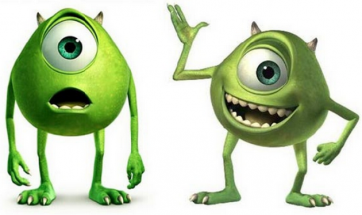 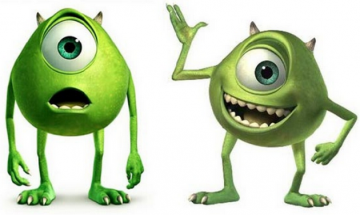 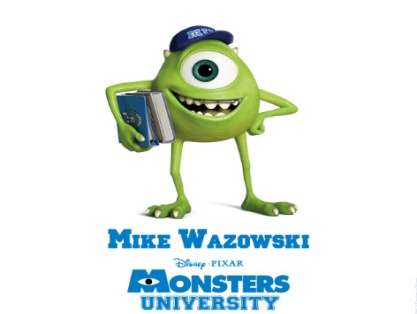 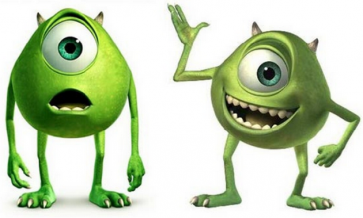  ↓故事書裡的故事是……